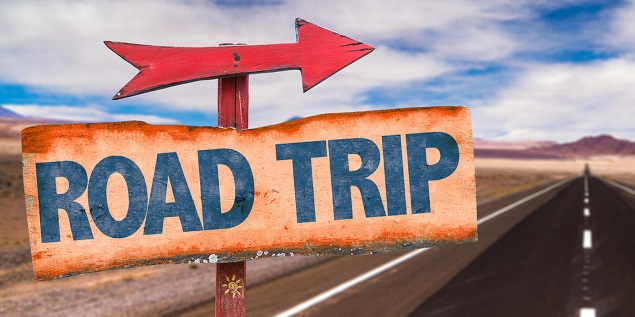 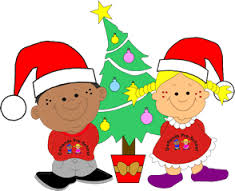 The Mayor’s Office on Returning Citizen Affairs will be providing transportation to family members of DC residents currently incarcerated in Hazelton Facilities located in Brucetonmills, West Virginia on Saturday, August 26th, 2017.The bus will depart from: The Mayor’s Office on Returning Citizen Affairs2100 Martin Luther King Jr. Avenue SE, Suite 100 Washington DC. 20020Pick-up time 5:30 am   Drop Off time 6:00 pmIf you need additional info and to reserve your seat on the busPlease contact: Astin Carpenter-(202) 715-7676 astin.carpenter@dc.gov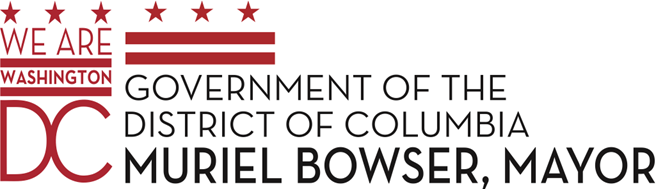 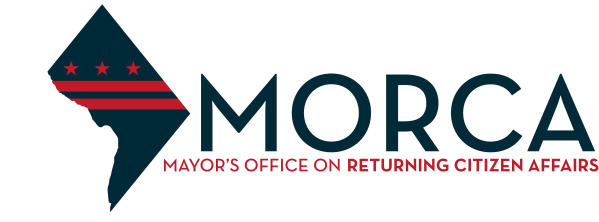 